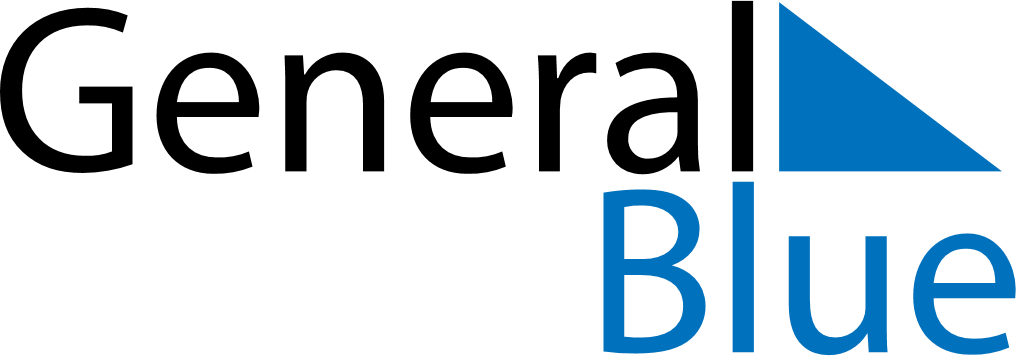 September 2019September 2019September 2019September 2019September 2019September 2019HondurasHondurasHondurasHondurasHondurasHondurasSundayMondayTuesdayWednesdayThursdayFridaySaturday1234567891011121314Children’s Day15161718192021Independence DayTeacher’s Day222324252627282930NOTES